Kamran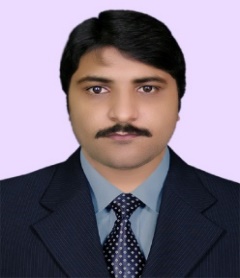 Mechanical Associate Engineer	Email: kamran.347161@2freemail.com Availability: ImmediatelyObjectives:Seeking a challenging and rewarding engineering position in a reputable and growing organization where my skills, knowledge and experience can be utilized, enabling myself and the organization to achieve success and growth. Profile Highlights:Working now as a  “store in charge” in tech group branch tech block UAE Ajman. 4 month practical experience as “group senior (supervisor)” in dynamic sportswear Lahore, Pakistan.3 month practical experience as “Trainee M.E.P Engineer “  in AL Murj U.A.E sharjah.1 year practical experience as ”Maintenance  Engineer” in knitting & Toe closing department in a reputed manufacturing unit Kamal Hosiery Mills Faisalabad, Pakistan.4years practical experience as ”Sr. Mechanic” in knitting & Toe closing department in a manufacturing and export unit Interloop Limited, Lahore, Pakistan.3 Months Internship as “Trainee supervisor” in Fauz Engineering Limited, Lahore, Pakistan.3 Months practical experience as “Pipe Fitter” in Descon Engineering Limited, Lahore, Pakistan.Holds Professional DAE in Mechanical Engineering.Excellent computerized and automatic machine proficiency.Expertise in handling reputed MS Dynamics, ERP including Oracle; as well as user level knowledge of Web Designing and MS Office applications. Excellent multilingual interpersonal skills with proven ability to communicate complex issues clearly and concisely.Qualification:Diploma in Associate Engineer (Mechanical) PakistanDiploma in Web Designing.Professional Career:Store in-charge/cost control engineer , tech group branch  (tech block ) Ajman UAE. (August  2017 to till)Maintaining the all master data in MS dynamics.Monitor all inventory transaction processing: Issues and Receipts.Making report purchase vs consumption and tally with system on monthly basis.Making minimum and maximum stock level for re order.Implement of 5S in store for making better environment of store and everything sorted.Work at cost controlling and putting new plans for reducing spare parts consumption. Keep tracking of inventory costs and stock usage rates.Maintain all kind of records.Creating new items code for inventory tracking.Make PR for re-order items.Group senior (supervisor), Dynamic sportswear Lahore Pakistan. (April 2017 to July 2017)Being a team leader, I was responsible for the smooth and efficient operation of the department while performing following major role:During the work I am making the planning and schedule  for maintenance and over hauling. During the work managing all kind problem in maintenance and production.Preparing production and performance reports and highlighting the idle capacity considering all factors including break down. Actively participated in planning to increase the production and utilize maximum capacity providing a tool for management to develop the strategyParticipation in finalizing operational budget of the department and monthly variance analysis of budgeted versus actual production.Guiding to the new entrants and resolving disputes among the employees in a positive manner.Trainee M.E.P engineer ,Al murj L.L.C  U.A.E  sharjah.(Jan 2017 to April 2017)Being a team leader, I was responsible for the smooth and efficient operation of the department while performing following major role:Ensure work performance in the stipulated time frame and meeting the deadlines.During the work at fire fighting line change as per new drawing.Work on also chiller water line and change the union work   replace by gate valve.Meet with new skill during training session.Read and interpret blueprints, technical drawings, schematics, and computer generated reports.Keep track of the work flow including assignments and take immediate action in case of delays to ensure deadlines are met.Critically follow the design drawings as per the user requirements.Train the employees to the follow of safety rules established with in the departmentProvide the feedback to design engineer as  per our customer need.Maintenance Engineer, Kamal Hosiery Mills, Pakistan.(Jul 2015 to june 2016)Being a team leader, I was responsible for the smooth and efficient operation of the department while performing following major role:Preparing and managing the inventory level of spare parts keeping and view the requirements and lead time; using various techniques.Actively participated in the supervision of all type of routine and adhoc maintenance and preparing of over hauling schedule of the department.Preparing qualitative analysis of the spare parts and taking measure regarding the quality issues.To make insure the smooth functionality of the department by implementing safety measures including 5S technique. Preparing production and performance reports and highlighting the idle capacity considering all factors including break down. Actively participated in planning to increase the production and utilize maximum capacity providing a tool for management to develop the strategyParticipation in finalizing operational budget of the department and monthly variance analysis of budgeted versus actual production.Guiding to the new entrants and resolving disputes among the employees in a positive manner.Responsible for the coordination with internal and external auditors for inventory and production audit.Sr. Mechanic, Interloop Limited, Pakistan(Oct 2011 to May 2015)Being In-charge of my shift, I was involved in following duties:Responsible for identifying and fixing the technical issues of the machines; as well as preparation of machine breakdown reports with reasoning.Preparation of programming and calibration of various machines of the department.Ensuring the safety rules existence as per international standard including using 5S.Monitoring the work flow of the department.Preparing schedule for general over hauling and maintenance.Actively participated in training session of various machines of the department.Developed unique ideas to enhance the performance of the department.Handling work pressure environment with strict deadlines.Trainee Supervisor, Fauz Engineering Limited – Internship (Feb 2011 to May 2011)Coordination with employees for the assignment of work.Keep track of the work flow including assignments and take immediate action in case of delays to ensure deadlines are met.Train the employees to the follow of safety rules established with in the department.To prepare various related reports and forward to the site manager for approval and necessary recommendations.Pipe Fitter, Descon Engineering Limited (Nov 2010 to Jan 2011)Ensure work performance in the stipulated time frame and meeting the deadlines.Critically follow the design drawings as per the user requirements.Computer Proficiency& Other Skills:Proficient in PR, GRN, inventory managing, inventory transfer,  spare parts consumption, work order entering and running all kind reports in Microsoft dynamics. Proficient in production Software of Oracle ERP.Proficient in the use of MS Word, MS Excel, MS PowerPoint and MS Outlook.Web designing in Html,Html5,CSS,Bootstrap and Java Script and other internet applications.Having expertise in hardware, software and networking issues as well as in mobile software.Personal Details:Date of Birth				: 	November 2, 1990Marital Status				: 	SingleNationality					:  	PakistanLanguages known		:	English, Urdu, Punjabi, Hindi and sraiki .References: Will be provided on request.